   MUNICIPAL DE ARARAQUARA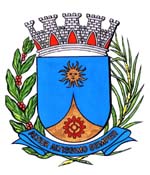   0042/16.:  EDIO LOPES:DEFERIDAAraraquara, _________________                    _________________Indico ao  , a  de     o departamento competente, no  de proceder com urgência a limpeza completa de terreno localizado na Avenida Arid Nasser com Rua Eng. José Carlos Blundi, localizado no Bairro Jardim das Hortênsias, desta cidade.Convém destacar que o citado terreno está atualmente com mato alto, muito lixo, entulho, mau cheiro, animais mortos, água parada, animais peçonhentos e ratos, além de impedir o trânsito de pedestres na calçada e colocar em risco os moradores vizinhos. Araraquara, 05 de Janeiro de 2016.EDIO LOPESVereador